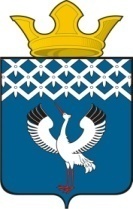 Российская ФедерацияСвердловская областьДумамуниципального образованияБайкаловского сельского поселения27-е заседание 4-го созываРЕШЕНИЕ31 октября 2019 г.                           с.Байкалово                                              № 146О внесении изменений в Положение «О наградах органов местного самоуправления муниципального образования Байкаловского сельского поселения», утвержденное решением Думы муниципального образования Байкаловского сельского поселения от 29.10.2014 № 64Рассмотрев представленный Администрацией муниципального образования Байкаловского сельского поселения проект о внесении изменений в Положение «О наградах органов местного самоуправления муниципального образования Байкаловского сельского поселения», утвержденное решением Думы муниципального образования Байкаловского сельского поселения от 29.10.2014 № 64, руководствуясь статьей 22 Устава Байкаловского сельского поселения,  Дума муниципального образования Байкаловского сельского поселения 	РЕШИЛА:	1. Внести в Положение «О наградах органов местного самоуправления муниципального образования Байкаловского сельского поселения», утвержденное решением Думы муниципального образования Байкаловского сельского поселения от 29.10.2014 № 64 следующие  изменения:	1) пункт 3 главы 9 изложить в новой редакции:	«3. С Почетной грамотой выдается подарочный сертификат (ценный подарок) в размере:	- для физических лиц – до 1500 рублей;	- для юридических лиц  – до 3000 рублей.»2. Настоящее решение опубликовать (обнародовать) в Информационном вестнике Байкаловского сельского поселения и на официальном сайте Думы МО Байкаловского сельского поселения: www.байкдума.рфПредседатель Думы муниципального образованияБайкаловского сельского поселения      		                          С.В.Кузеванова31 октября 2019 г.Заместитель главымуниципального образованияБайкаловского сельского поселения             			       П.А.Белоногов31 октября  2019 г.